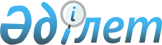 О бюджете сельского округа Сулутобе на 2019-2021 годы
					
			С истёкшим сроком
			
			
		
					Решение Шиелийского районного маслихата Кызылординской области от 28 декабря 2018 года № 34/20. Зарегистрировано Департаментом юстиции Кызылординской области 29 декабря 2018 года № 6631. Прекращено действие в связи с истечением срока
      В соответствии с Бюджетным кодексом Республики Казахстан от 4 декабря 2008 года, Законом Республики Казахстан от 23 января 2001 года "О местном государственном управлении и самоуправлении в Республике Казахстан" Шиелинский районный маслихат РЕШИЛ:
      1. Утвердить бюджет сельского округа Сулутобе на 2019 - 2021 годы согласно приложениям 1, 2 и 3, в том числе на 2019 год в следующих объемах: 
      1) Доходы - 78396 тысячи тенге, в том числе: 
      налоговые поступления - 1819 тысяч теңге;
      поступления трансфертов - 76577 тысяча тенге;
      2) расходы - 78396 тысячи тенге;
      3) чистое бюджетное кредитование - 0; 
      бюджетные кредиты - 0;
      погашение бюджетных кредитов - 0;
      4) сальдо по операциям с финансовыми активами - 0; 
      приобретение финансовых активов - 0;
      поступления от продажи финансовых активов государства - 0;
      5) дефицит (профицит) бюджета) - 0;
      6) финансирование дефицита (использование профицита) бюджета - 0;
      поступление займов - 0;
      погашение займов - 0;
      используемые остатки бюджетных средств - 0;
      2. Предусмотреть на 2019 год субвенции бюджету сельского округа Сулутобе из районного бюджета в сумме 76577 тысяч тенге.
      3. Настоящее решение вводится в действие с 1 января 2019 года и подлежит официальному опубликованию.  Бюджет сельского округа Сулутобе на 2019 год Бюджет сельского округа Сулутобе на 2020 год Бюджет сельского округа Сулутобе на 2021 год
					© 2012. РГП на ПХВ «Институт законодательства и правовой информации Республики Казахстан» Министерства юстиции Республики Казахстан
				
      Председатель сессии Шиелийскогорайонного маслихата

М. Салкынбаев

      Секретарь Шиелийского районногомаслихата

Б. Сыздык
Приложение 1 к решению Шиелийнского районного маслихата от "28" декабря 2018 года №34/20
Категория
Категория
Категория
Категория
Сумма, тысяч тенге
Класс 
Класс 
Класс 
Сумма, тысяч тенге
Подкласс
Подкласс
Сумма, тысяч тенге
Наименование
Сумма, тысяч тенге
1. Доходы
78396
1
Налоговые поступления
1819
01
Подоходный налог
352
2
Индивидуальный подоходный налог
352
04
Hалоги на собственность
1467
1
Hалоги на имущество
85
3
Земельный налог
182
4
Hалог на транспортные средства
1200
4
Поступления трансфертов 
76577
02
Трансферты из вышестоящих органов государственного управления
76577
3
Трансферты из районного (города областного значения) бюджета
76577
Функциональная группа 
Функциональная группа 
Функциональная группа 
Функциональная группа 
Администратор бюджетных программ
Администратор бюджетных программ
Администратор бюджетных программ
Программа
Программа
Наименование
2. Затраты
78396
01
Государственные услуги общего характера
19084
124
Аппарат акима города районного значения, села, поселка, сельского округа
19084
001
Услуги по обеспечению деятельности акима района в городе, города районного значения, поселка, села, сельского округа
19084
04
Образование
23396
124
Аппарат акима города районного значения, села, поселка, сельского округа
23396
041
Реализация государственного образовательного заказа в дошкольных организациях образования
23396
06
Социальная помощь и социальное обеспечение
3098
124
Аппарат акима города районного значения, села, поселка, сельского округа
3098
003
Оказание социальной помощи нуждающимся гражданам на дому
3098
07
Жилищно-коммунальное хозяйство
2086
124
Аппарат акима города районного значения, села, поселка, сельского округа
2086
008
Освещение улиц населенных пунктов
1686
011
Благоустройство и озеленение населенных пунктов
400
08
Культура, спорт, туризм и информационное пространство
27732
124
Аппарат акима города районного значения, села, поселка, сельского округа
27732
006
Поддержка культурно-досуговой работы на местном уровне
27732
09
Прочие
3000
124
Аппарат акима района в городе, города районного значения, поселка, села, сельского округа
3000
040
Реализация мер по содеиствию экономическому развитию региона в рамках Программы "Развитие региона"
3000
3.Чистое бюджетное кредитование
0
4. Сальдо по операциям с финансовыми активами
0
5. Дефицит (профицит) бюджета
0
6. Финансирование дефицита (использование профицита) бюджета
0
 7
Поступление займов
0
 16
Погашение займов
0
8
Используемые остатки бюджетных средств
0
1
Остатки бюджетных средств
0
Свободные остатки бюджетных средств
0Приложение 2 к решению Шиелийнского районного маслихата от "28" декабря 2018 года №34/20
Категория
Категория
Категория
Категория
Сумма, тысяч тенге
Класс 
Класс 
Класс 
Сумма, тысяч тенге
Подкласс
Подкласс
Сумма, тысяч тенге
Наименование
Сумма, тысяч тенге
1. Доходы
83884
1
Налоговые поступления
1947
01
Подоходный налог
377
2
Индивидуальный подоходный налог
377
04
Hалоги на собственность
1570
1
Hалоги на имущество
91
3
Земельный налог
195
4
Hалог на транспортные средства
1284
4
Поступления трансфертов 
81937
02
Трансферты из вышестоящих органов государственного управления
81937
3
Трансферты из районного (города областного значения) бюджета
81937
Функциональная группа 
Функциональная группа 
Функциональная группа 
Функциональная группа 
Администратор бюджетных программ
Администратор бюджетных программ
Администратор бюджетных программ
Программа
Программа
Наименование
2. Затраты
83884
01
Государственные услуги общего характера
20420
124
Аппарат акима города районного значения, села, поселка, сельского округа
20420
001
Услуги по обеспечению деятельности акима района в городе, города районного значения, поселка, села, сельского округа
20420
04
Образование
25034
124
Аппарат акима города районного значения, села, поселка, сельского округа
25034
041
Реализация государственного образовательного заказа в дошкольных организациях образования
25034
06
Социальная помощь и социальное обеспечение
3315
124
Аппарат акима города районного значения, села, поселка, сельского округа
3315
003
Оказание социальной помощи нуждающимся гражданам на дому
3315
07
Жилищно-коммунальное хозяйство
2232
124
Аппарат акима города районного значения, села, поселка, сельского округа
2232
008
Освещение улиц населенных пунктов
1804
011
Благоустройство и озеленение населенных пунктов
428
08
Культура, спорт, туризм и информационное пространство
29673
124
Аппарат акима города районного значения, села, поселка, сельского округа
29673
006
Поддержка культурно-досуговой работы на местном уровне
29673
09
Прочие
3210
124
Аппарат акима района в городе, города районного значения, поселка, села, сельского округа
3210
040
Реализация мер по содеиствию экономическому развитию региона в рамках Программы "Развитие региона"
3210Приложение 3 к решению Шиелийнского районного маслихата от "28" декабря 2018 года №34/20
Категория
Категория
Категория
Категория
Сумма, тысяч тенге
Класс 
Класс 
Класс 
Сумма, тысяч тенге
Подкласс
Подкласс
Сумма, тысяч тенге
Наименование
Сумма, тысяч тенге
1. Доходы
89756
1
Налоговые поступления
2083
01
Подоходный налог
403
2
Индивидуальный подоходный налог
403
04
Hалоги на собственность
1680
1
Hалоги на имущество
97
3
Земельный налог
209
4
Hалог на транспортные средства
1374
4
Поступления трансфертов 
87673
02
Трансферты из вышестоящих органов государственного управления
87673
3
Трансферты из районного (города областного значения) бюджета
87673
Функциональная группа 
Функциональная группа 
Функциональная группа 
Функциональная группа 
Администратор бюджетных программ
Администратор бюджетных программ
Администратор бюджетных программ
Программа
Программа
Наименование
2. Затраты
89756
01
Государственные услуги общего характера
21849
124
Аппарат акима города районного значения, села, поселка, сельского округа
21849
001
Услуги по обеспечению деятельности акима района в городе, города районного значения, поселка, села, сельского округа
21849
04
Образование
26787
124
Аппарат акима города районного значения, села, поселка, сельского округа
26787
041
Реализация государственного образовательного заказа в дошкольных организациях образования
26787
06
Социальная помощь и социальное обеспечение
3547
124
Аппарат акима города районного значения, села, поселка, сельского округа
3547
003
Оказание социальной помощи нуждающимся гражданам на дому
3547
07
Жилищно-коммунальное хозяйство
2388
124
Аппарат акима города районного значения, села, поселка, сельского округа
2388
008
Освещение улиц населенных пунктов
1930
011
Благоустройство и озеленение населенных пунктов
458
08
Культура, спорт, туризм и информационное пространство
31750
124
Аппарат акима города районного значения, села, поселка, сельского округа
31750
006
Поддержка культурно-досуговой работы на местном уровне
31750
09
Прочие
3435
124
Аппарат акима района в городе, города районного значения, поселка, села, сельского округа
3435
040
Реализация мер по содеиствию экономическому развитию региона в рамках Программы "Развитие региона"
3435